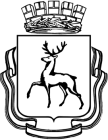 Администрация города Нижнего НовгородаДепартамент образованияМуниципальное бюджетное общеобразовательное учреждение«Школа № 135»             «Утверждаю»      Директор_______Т.В.Коробкова«____»______________20___   г.   РАБОЧАЯ ПРОГРАММА по технологии (базовый уровень) 4Б  классУМК:Малышева Н. А. Своими руками. Технология.4кл. В 2 ч.: учебник  -  М.: Дрофа, 2014Составитель:  Антонова Алёна Владимировна – учитель начальных классов2015 / 2016 учебный  годПояснительная записка         Рабочая  программа по технологии (труду) создана на основе федерального компонента государственного стандарта начального общего образования. Она разработана в целях конкретизации содержания образовательного стандарта с учетом межпредметных и внутрипредметных связей, логики учебного процесса и возрастных особенностей младших школьников на основе программы Н. А. Малышевой «Своими руками».         Программа обеспечивает формирование навыков и умений в процессе ознакомления детей с творчеством, культурой и эстетическими ценностями своего народа. На основе знакомства с традициями народных ремёсел  школьники учатся создавать произведения декоративного творчества, воплощать свои фантазии в материале, осуществляя технологическую последовательность операций в изготовлении качественных несложных изделий, полезных в быту.         Учебный предмет «Технология» в начальной школе выполняет  особенную роль, так как обладает мощным развивающим потенциалом. Важнейшая особенность этих уроков состоит в том, что они строятся на уникальной психологической и дидактической базе –предметно-практической деятельности, которая служит в младшем школьном возрасте необходимым звеном целостного процесса духовного, нравственного и интеллектуального развития (в том числе и абстрактного мышления). Только так на основе реального учёта функциональных возможностей ребёнка и закономерностей его развития обеспечивается возможность активизации познавательных психических процессов и интенсификации обучения.Общая характеристика учебного предметаПродуктивная предметная деятельность на уроках технологии является основой формирования познавательных способностей младших школьников, стремления активно познавать историю материальной культуры и семейных традиций своего и других народов и уважительно относиться к ним. При соответствующем содержательном и методическом наполнении данный предмет может стать опорным для формирования системы универсальных учебных действий в начальном звене общеобразовательной школы. В нём все элементы учебной деятельности (планирование, ориентировка в задании, преобразование, оценка продукта, умения распознавать и ставить задачи, возникающие в контексте практической ситуации, предлагать практические способы решения, добиваться достижения результата и т.д.) предстают в наглядном виде и тем самым становятся более понятными для детей.Практико-ориентированная направленность содержания учебного предмета «Технология» естественным путём интегрирует знания, полученные при изучении других учебных предметов (математика, окружающий мир, изобразительное искусство, русский язык, литературное чтение), и позволяет реализовать их в интеллектуально-практической деятельности ученика. Это, в свою очередь, создаёт условия для развития инициативности, изобретательности, гибкости мышления.Основная цель программы  - развитие личности ребёнка с учётом индивидуальных особенностей  и раскрытие его творческого потенциала через овладение технологическими приёмами обработки разнообразных материалов.В пределах каждого года обучения учебный материал дан в виде разделов: изготовление изделий и декоративных композиций из природных материалов; изготовление изделий из бумаги и картона; выполнение изделий и декоративных композиций из пластичных материалов; изготовление изделий из текстильных материалов; изготовление изделий из проволоки и фольги.Внутри каждого раздела содержание курса выстроено с учётом усложнения технологического процесса по мере развития моторных способностей и возрастания сложности обработки материалов.В программе не предусмотрено жёсткое разделение учебного времени по видам обрабатываемого материала, что позволяет преподавателю варьировать задание в зависимости от особенностей и условий образовательного учреждения. Это способствует более активному творческому поиску, самостоятельности в действиях ученика, его самовыражению, а так же поможет выполнению главной задачи – осуществлять развивающий характер обучения.Описание места предмета в учебном планеНа изучение технологии в начальной школе отводится 1 ч в неделю. Курс рассчитан  на 135 ч: 33 ч - в 1 классе  (33 учебные недели), по 34 ч - во 2, 3 и 4 классах (34 учебные недели в каждом классе).Ценностные ориентиры содержания учебного предмета.Базовыми ценностными ориентирами содержания общего образования, положенными в основу данной программы, являются: – формирование у ученика широких познавательных интересов, желания и умения учиться, оптимально организуя свою деятельность, как важнейшего условия дальнейшего самообразования и самовоспитания; – формирование самосознания младшего школьника как личности: его уважения к себе, способности индивидуально воспринимать окружающий мир, иметь и выражать свою точку зрения, стремления к созидательной деятельности, целеустремлённости, настойчивости в достижении цели, готовности к преодолению трудностей, способности критично оценивать свои действия и поступки; – воспитание ребёнка как члена общества, во-первых, разделяющего общечеловеческие ценности добра, свободы, уважения к человеку, к его труду, принципы нравственности и гуманизма, а во-вторых, стремящегося и готового вступать в сотрудничество с другими людьми, оказывать помощь и поддержку, толерантного в общении; – формирование самосознания младшего школьника как гражданина, основ гражданской идентичности; – воспитание в ребёнке чувства прекрасного, развитие его эстетических чувств, вкуса на основе приобщения к миру отечественной и мировой культуры, стремления к творческой самореализации; – воспитание ответственного отношения к сохранению окружающей среды, к себе и своему здоровью.Направленность образовательного процесса на достижение указанных ценностных ориентиров обеспечивается созданием условий для становления у учащихся комплекса личностных и метапредметных учебных действий одновременно с формированием предметных умений.Личностные, предметные и метапредметные результатыосвоения курса «Технология»Личностными результатами изучения технологии являются воспитание и развитие социально значимых личностных качеств, индивидуально-личностных позиций, ценностных установок, раскрывающих отношение к труду, систему норм и правил межличностного общения, обеспечивающую успешность совместной деятельности.Метапредметнымирезультатами изучения технологии является освоение учащимися универсальных способов деятельности, применяемых как в рамках образовательного процесса, так и в реальных жизненных ситуациях.Предметными результатами изучения технологии являются доступные по возрасту начальные сведения о технике, технологиях и технологической стороне труда, об основах культуры труда, элементарные умения предметно-преобразовательной деятельности, знания о различных профессиях и умения ориентироваться в мире профессий, элементарный опыт творческой и проектной деятельности.Основное содержание предмета «Технология»Основные содержательные линии1. Общекультурные и общетрудовые компетенции(знания, умения и способы деятельности). Основы культуры труда, самообслуживанияТрудовая деятельность и её значение в жизни человека. Рукотворный мир как результат труда человека. Наиболее распространённые в Вологодском края народные промыслы и ремёсла (кружевоплетение, великоустюгская чернь)Элементарные общие правила создания предметов рукотворного мира (удобство, эстетическая выразительность, прочность; гармония предметов и окружающей среды). Бережное отношение к природе как источнику сырьевых ресурсов. Мастера и их профессии, современные профессии (в том числе профессии села, профессии своих родителей).Анализ задания, организация рабочего места в зависимости от вида работы, планирование трудового процесса. Рациональное размещение на рабочем месте материалов и инструментов, распределение рабочего времени. Контроль и корректировка хода работы. Работа в малых группах, осуществление сотрудничества, выполнение социальных ролей (руководитель и подчинённый).Элементарная творческая и проектная деятельность Выполнение доступных видов работ по самообслуживанию, домашнему труду, оказание доступных видов помощи малышам, взрослым и сверстникам.2. Технология ручной обработки материалов. Элементы графической грамотыОбщее понятие о материалах, их происхождении. Исследование элементарных физических, механических и технологических свойств доступных материалов. Многообразие материалов и их практическое применение в жизни.Подготовка материалов к работе. Экономное расходование материалов. Выбор материалов по их декоративно-художественным и конструктивным свойствам, использование соответствующих способов обработки материалов в зависимости от назначения изделия.Инструменты и приспособления для обработки материалов (знание названий используемых инструментов), выполнение приёмов их рационального и безопасного использования.Общее представление о технологическом процессе. Применение приёмов рациональной безопасной работы ручными инструментами: чертёжными (линейка, угольник, циркуль), режущими (ножницы) и колющими (швейная игра). Выполнение символических действий моделирования и преобразования модели и работа с простейшей технической документацией: распознавание простейших чертежей и эскизов, чтение и выполнение разметки с опорой на них; изготовление плоскостных и объёмных изделий по простейшим чертежам, эскизам, схемам, рисункам.3. Конструирование и  моделирование.Общее  представление о конструировании как создании конструкции каких-либо изделий. Анализ устройства изделия: выделение деталей, их формы, определение взаимного расположения, видов соединения деталей.Понятие о конструкции изделия. Виды и способы соединения деталей. Основные требования к изделию.Конструирование и моделирование изделий из различных материалов по образцу, рисунку, простейшему чертежу или эскизу и по заданным условиям.4. Знакомство с информационной технологией. Графическая информация.Рукотворный мир как результат труда человека.Элементы графической грамоты.Технологические сведения и приёмы обработки.Технологические процессы практических работ.Проектирование.В результате обучения технологии ученик к концу 4 класса будет знать/ понимать:роль трудовой деятельности в жизни человека;влияние технологической деятельности человека на окружающую среду и здоровье;область применения и назначение материалов и инструментов, различных машин, технических устройств, компьютера;основные источники информации;назначение основных устройств компьютера;правила безопасности труда, личной гигиены, организации рабочего места и применять их на практике;способы и приёмы обработки различных материалов, предусмотренные программой;новые термины, встречающие в программе;приёмы разметки с помощью выкройки, лекал, циркуля;новые технологические операции обработки материалов, предусмотренные программой.Календарно-тематическое планированиеОписание учебно-методического и  материально- технического обеспечения предмета.Нормативные документыТехнология . Своими руками. Программа для общеобразовательных учреждений 1-4 классы–М:ДРОФА, 2010г.Учебно-методические комплекты по «Технологии» для 1-4 классов. Малышева Н. А. Своими руками. Технология.4кл. В 2 ч.: учебник  -  М.: Дрофа, 2014Таблицы:Стежки и швыОтделочные строчкиСоединительные и закрепляющие строчкиПриемы разметки деталей на тканиРабота с бумагойРабота с конструкторомПриродные материалы. Заготовка. Хранение.Уход за комнатными растениями. Подкормка комн. раст.Планируемые результаты изучения учебного предмета.В  результате обучения технологии ученик к концу 4 класса будет знать/понимать:-роль трудовой деятельности в жизни человека;-распространенные виды профессий;-область применения и назначения материалов и инструментов;-правила безопасного труда, личной гигиены, организации рабочего места и применять на практике;-способы и приемы обработки различных материалов, предусмотренных программой;-термины, обозначающие технику изготовления изделий, и их значение.Учащиеся должны уметь:-экономно размечать детали из разных материалов способами, предусмотренными программой;-самостоятельно ориентироваться в рисунках, чертежах, схемах и выполнять их самостоятельно;-размечать детали при помощи угольника, линейки;-выполнять технологические приемы: лепить ажурные композиции из пластилина на проволочном каркасе, набирать петли на спицы, вязать крючком воздушную косичку;-работать в техниках, предусмотренных программой, по схемам;-выполнять комбинированные работы с бумагой, картоном, веревкой, бусами, неткаными материалами, готовыми формами;-выполнять сборку изделий, композиций, конструкций, моделей, предусмотренных программой;-оформлять готовые изделия или его детали: рисунком, вышивкой, аппликацией, мозаикой;-контролировать на каждом этапе правильность выполнения работ и вовремя вносить коррективы;-сравнивать и выделять особенности профессий;-использовать приобретенные знания и умения в практической и повседневной жизни.«Рассмотрено  на МО»Протокол от «____» _______ 20___ г. № ____«Согласовано»Зам. директора______________«___» ______________20 ____ г.№урокаНаименования разделов и темКоличество часовПлановые срокипрохожденияСкорректированныесроки прохожде-нияХарактеристикаосновных видовдеятельностиученикаДомашнеезадание1Проверь себя.1Организовать свою деятельность, подготовить рабочее место, соблюдать правила гигиены режущими и колючими инструментами.С.3 ЧитатьУчимся строить и создавать 8 ч2Объёмная конструкция из вырезок. дворцы и замки.1Наблюдать за конструкциями, знакомиться с искусством возведения построек.Осваивать приём деления листа на равные части складыванием, изготавливать объёмную конструкцию из вырезок,руководствоваться планом,схемами,рисунками. Экономить искусственныематериалы,использовать обрезки.С.6-9Читать, доделать.3Разметка окружности.деление окружности на равные части с помощью измерительных инструментов1Размечать окружность при помощи измерительных инструментовциркуля,линейки,угольника,освоить приёмы разметки окружностиС.10-11 Читать, доделать4Геометрический орнамент.1Чередовать в орнаменте ритмические элементы,цветовые сочетания.Формировать линейный,круговой геометрический орнамент.С.12-13 Читать, доделать5Орнамент в круге1Понимать схемы, графические обозначения. Осваивать приёмы разметки(складыванием ,по лекалу, вырезание по криволенейному контуру. Соединять вырезку с целлофаном.С.14 Читать, доделать6Картонное кружево.1Наблюдать, исследовать новый материал, технологические приёмы его обработки.С.15-17 Читать, доделать7Модуль в оригами.1Анализировать задание, понимать цель, отделять известное от неизвестного, использовать оптимальные средства и способы работыС.18- Читать, доделать 198Строительный конструктор.1Осваивать приёмы изготовления объёмных деталей и конструировать из них.Оформлять детали модулями.С.20 Читать, доделать9Коллективный проект «современный посёлок».1Искать,отбирать и использовать необходимую информацию об архитектурно-технологических особенностях, материалах,технических устройствахпри выполнении макетов и модулей.Проектировать,реализуя замысел,применять разные виды конструкций.С.21-26 Читать, доделатьЗнакомимся с достижениями человечества. 4 чНаблюдать, сравнивать, сопоставлять предложенные технические устройства. 10Из истории техники:двигатели,локомотив.1Исследовать, от чего зависит скорость велосипеда. Строить логически связанные высказывания. С.28-31 Читать, доделать11Механизмы и автоматы.1Понимать графическое обозначение технический рисунок, чертеж.С.32-35 Читать, доделать12Увеличение рисунка(чертежа).Модель планера1Осваивать способы увеличения деталей, рисунка, чертежа. Конструировать модель с учетом технических и декоративно-художественных условий. Определять особенности конструкции, подбирать материал и инструменты, читать простейшую техническую документацию и выполнять по ней работу, изготавливать детали для технической модели.С.36 Читать, доделать -4113Электричество.электрическая цепь.1Знать и соблюдать правила безопасности при электро-технических работах. Читать, понимать условное обозначение на электрических схемах. Осваивать приемы сборки простейшей электрической цепи, изготавливать техническую настольную игрушку.С.42-52 Читать, доделатьОсваиваем новые технологические приемы 3ч14Помпон.игрушка из помпонов.1Осваивать новый прием формирования шарика из ниток. Моделировать из них игрушки. Соблюдать технику безопасности при работе с электроприборами.С.54-55 Читать, доделать15История возникновения утюга. Швы в оформлении салфетки.1Осваивать новые приемы выполнения швов, использовать полученные умения при изготовлении салфетки. С.56-59 Читать, доделать16Мелкий ремонт одежды. Аппликация с элементами вышивки.1Сравнивать декоративные способы оформления аппликации. Осваивать приемы декоративной обработки: вышивание, аппликация. Выполнять эскиз аппликации по собственному замыслу. Прогнозировать результаты в зависимости от полученных результатов. С.60-64Знакомимся с традиционными ремеслами 5 ч.17Искусство обработки дерева. Спилы.1Осваивать приемы выпиливания,особенности выполнения окраски рисунка по шаблону,трафарету.С.66-69 Читать, доделать18Орнамент в народном искусстве. Геометрическая резьба по дереву. 1Сравнивать готовую композицию из полос с изображением на рисунке или образцу.Читать, доделать С.70-7219Выпиливание лобзиком.1Осуществлять самоконтроль и корректировать ход работы и готовое изделие по критериям оценки.С.73 Читать, доделать20Из глубины веков: ковер, гобелен. Гобелен в полоску. 1Выбирать материал,способ плетения,выполнять эскиз,выкройку. Вести практический поиск в получении новых конструкций мысленных образов.Читать, доделать С.74-7821Узорное ручное ткачество. Народный костюм. Плетение из полос.1Моделировать плоские и объемные конструкции из полосок,различающихся по материалу и размеру.С.79-86 Читать, доделатьФантазируем,экспериментируем,Создаем.5ч22Обработка проволоки.объемное моделирование из полых стеблей.1Сравнивать приёмы использования проволоки (каркас для изделия,материал для соединения деталей)моделирование образа. Соединять сухие полые отрезки стеблей при помощи проволоки,выполнять подвижные соединения в конструкциях и моделях.С.88-91 Читать, доделать23«Изонить»:разметка окружности.заполнение её нитью.1Осваивать разные способы заполнения круга ниткой:снежинка,кольцо.Выполнять эскиз,чертёж.С.91-92 Читать, доделать24«Изонить»:разметка окружности.заполнение её нитью.1Моделировать образ из элементов. Экспериментировать на основе полученных знаний и умений.Проектировать декоративно-художественные образы в технике «изонить»С.93-96 Читать, доделать25Цветочный шар.Цветы из синтепона,войлока,целлофана.1Использовать разные конструктивные особенности в изготовленных изделиях. Осуществлять контроль. Выполнять разные детали,соединять ихс основой шара.С.98-99 Читать, доделать26Цветочный шар. Цветы из бумаги.1Моделировать конструкциюшара из цветов,выполненных разными способами из разных материалов.С.100 Читать, доделатьОт замысла –к материалу, от материала-к проекту.8ч27Стиль в искусстве, архитектуре ,одежде. Шляпы.1Искать,отбирать и использовать необходимую информацию о стиле, способах отображения исторического времени,эпохи в произведениях,осваивать подготовительный иосновной этапы индивидуального проектирования.С.102-104 Читать, доделать28Разработка эскиза,дизайн проекта.1Анализировать конструкторско-технологические особенности проекта «шляпа для карнавала»С.105-106 Читать, доделать29Разметка и выкройка конуса-макета1Читать и понимать технологический рисунок, схему. Изготавливать выкройку, макет головного убора в виде конуса. Познакомиться с особенностями вычерчивания окружности большого размера, определения длины дуги конуса.С.107-108 Читать, доделать30Разметка и выкройка цилиндра-макета1Планировать последовательность практических действий .Выполнять рисунок с определением геометрических фигур, из которых состоит цилиндр, определять высоту цилиндра. ширину полей.С.109-110 Читать, доделать31Детали отделки из текстильных материалов .Оформление шляпы деталями отделки.1Выполнять выкройку цилиндра, его оформление . Осваивать комбинированную работу из искусственных  и синтетических материалов. Моделировать неразъемную конструкцию из деталей на объемной форме головного убора. Осваивать способы крепления отделки  на объемную поверхность.доделать32Проект «шляпа для карнавала»1Проектировать ,реализовать свой замысел, использовать конструктивные формы декоративно-художественных образов, материалов и видов конструкций. Комбинировать работу из разных материалов ,ранее выполненных деталей. Создавать образы в соответствии с замыслом, использовать необходимые конструктивные формы. доделать33Защита дизайн -проекта1Высказывать суждения с использованием технологических терминов, демонстрировать логически связанный рассказ, описывать конструкцию шляпы, материалы, способы обработки. Формулировать выводы.34Проверь себя.1С.111